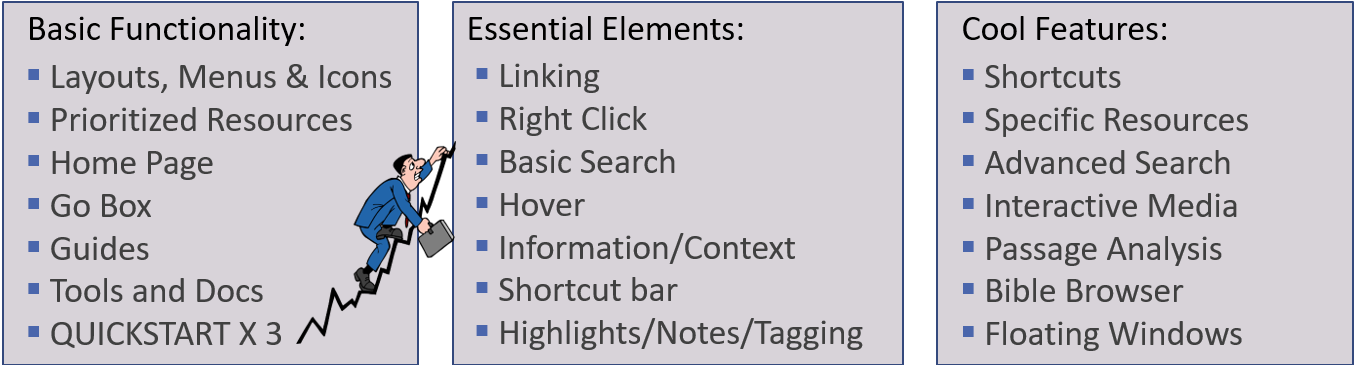 Review Basic FunctionalityInstrument Panel Top 4:  Factbook, GO BOX, Shortcuts Bar, Layout MenuResource Panel Toolbar: Sidebar, Visual Filters, parallel resource sets, panel history Review the Panel MenuLinking your PanelsLinking Bibles, Commentaries, Dictionaries and LexiconsLink Your Books Together | Logos Bible Software - YouTubeContext Menu – Selectable Menus at your FingertipsThis is by far the easiest way to navigate Logos Make a selection on the left panel and Basic Search Features - Logos 9 Search - YouTube by Kirk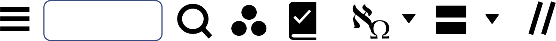 Panel Search is the MAJOR search capability accessed via Context Menu or Bible – Search elements of your bible (or bible library)Basic – Search most everything else to include library, tagged items, collectionsInline Search is the search feature available for a specific resourceThe Selection Menu – This will pop up when you select textBig 3: Passage Guide, Exegetical Guide, Bible Word StudyThe Art of Hovering – Most of the Icons will display their title when you hove over themEmphasize Active References - Faithlife TVBible Browser QuicklookShortcutsToolbar Shortcuts | Logos Bible Software - YouTubeNotes Notes Tool | Logos Bible Software Support - YouTube Inductive Bible StudySearch Panel Examples (Bible Reference Range + Bible Library Scope)English Word Search:  “worry” – Gospels – Open Bible; “avoid” – New Testament – top biblesContext Search of a word:  John 1:18 (exegeomai) 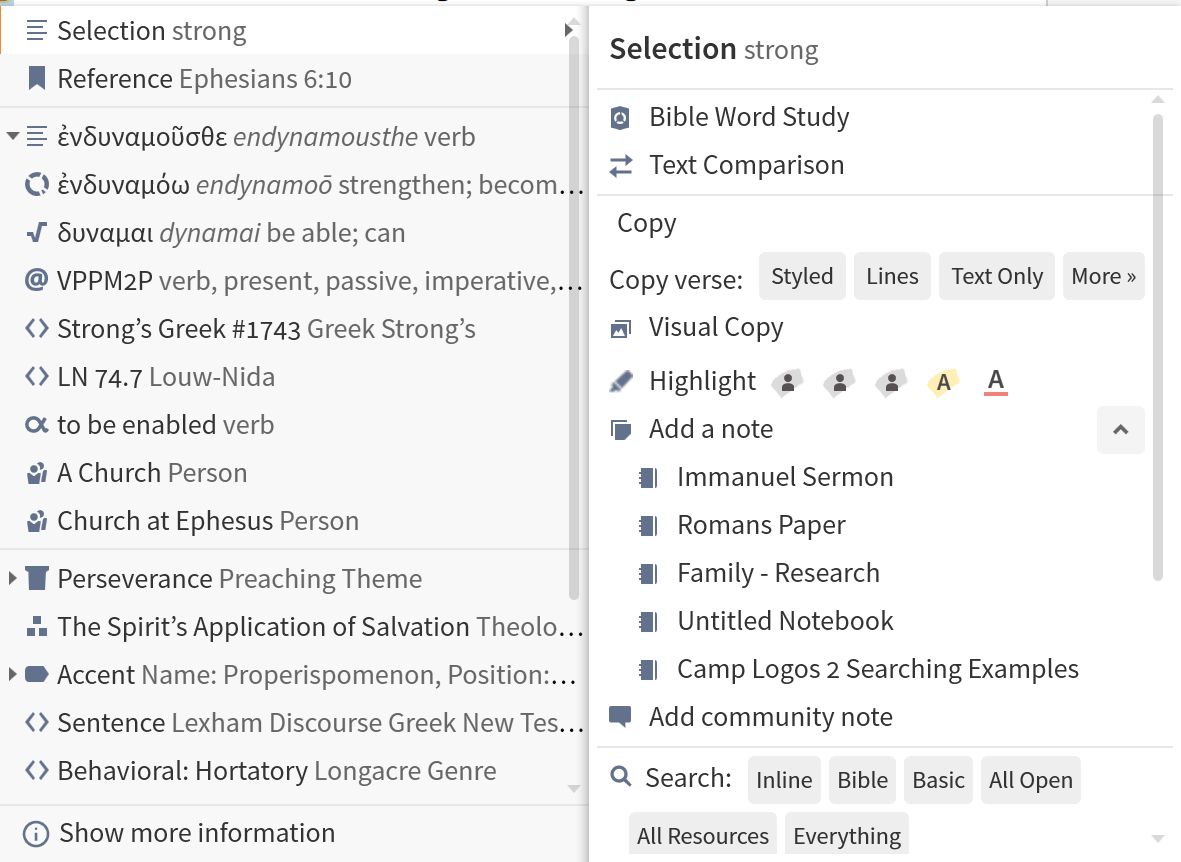 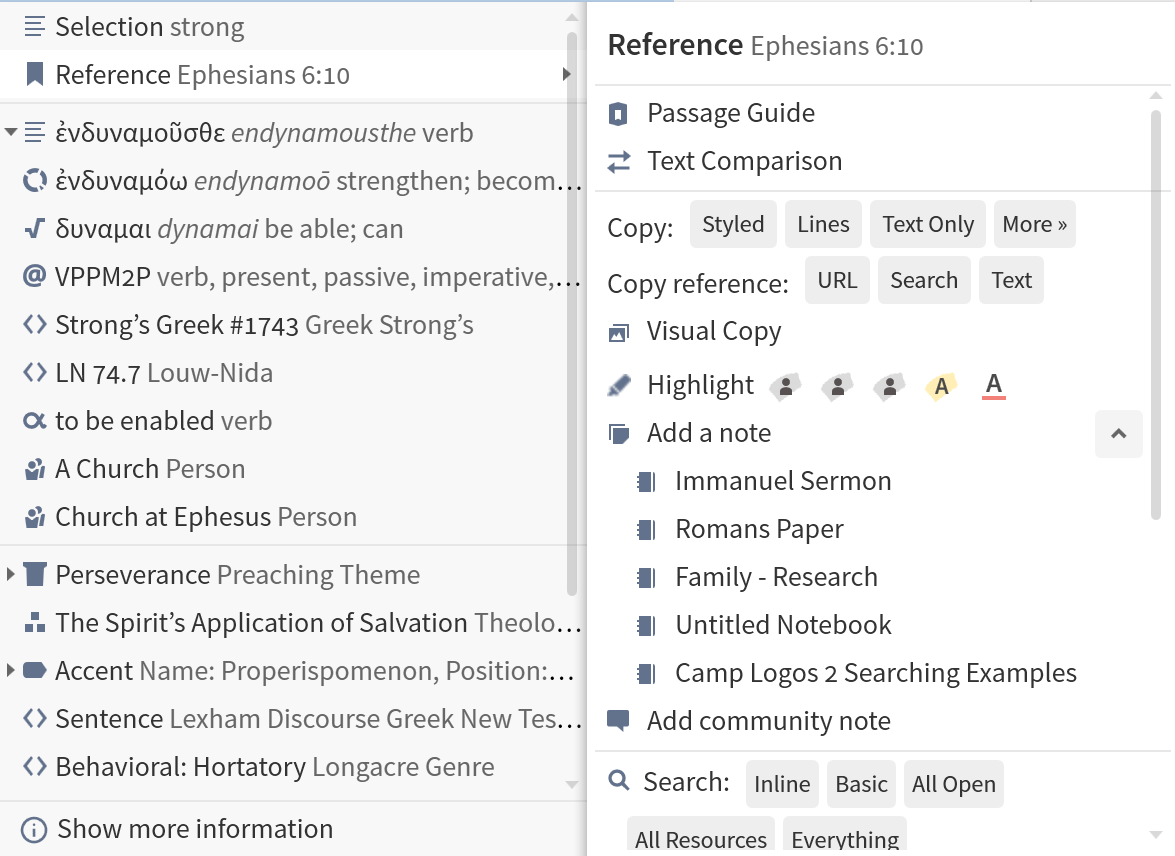 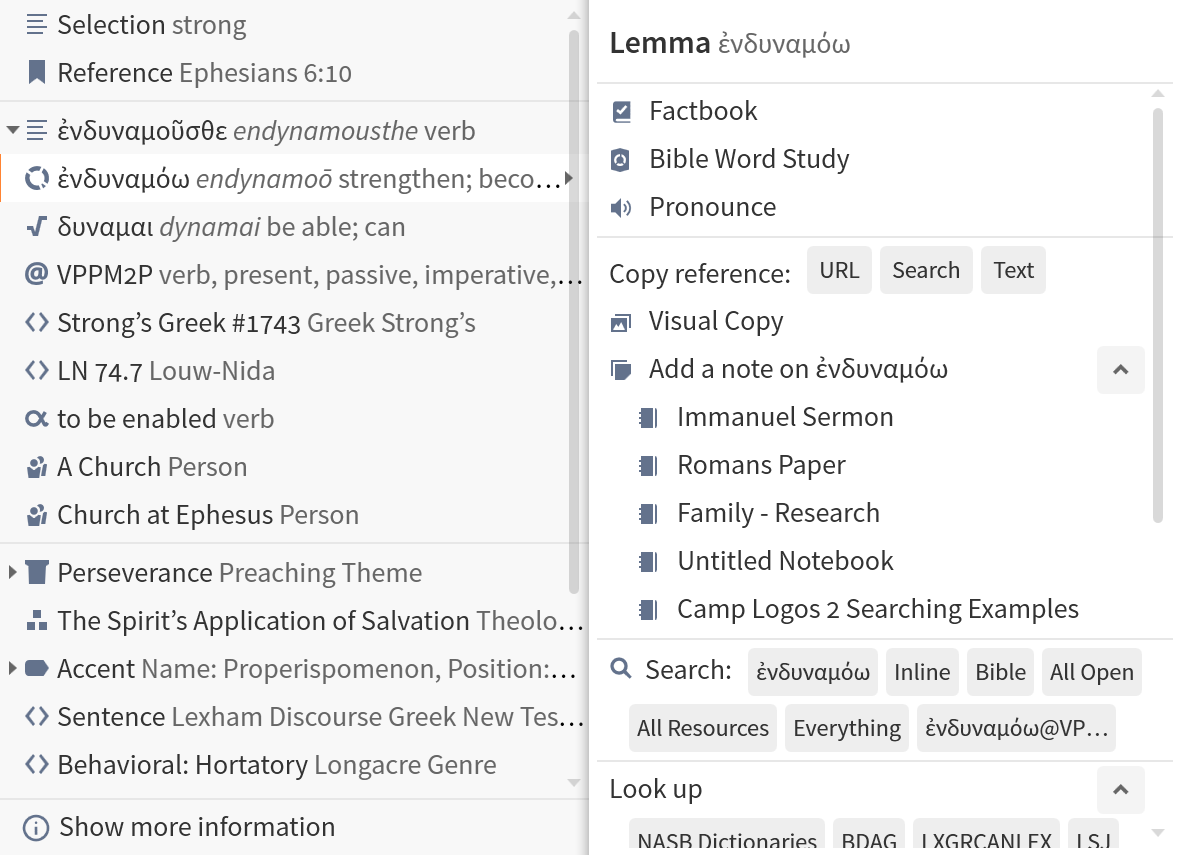 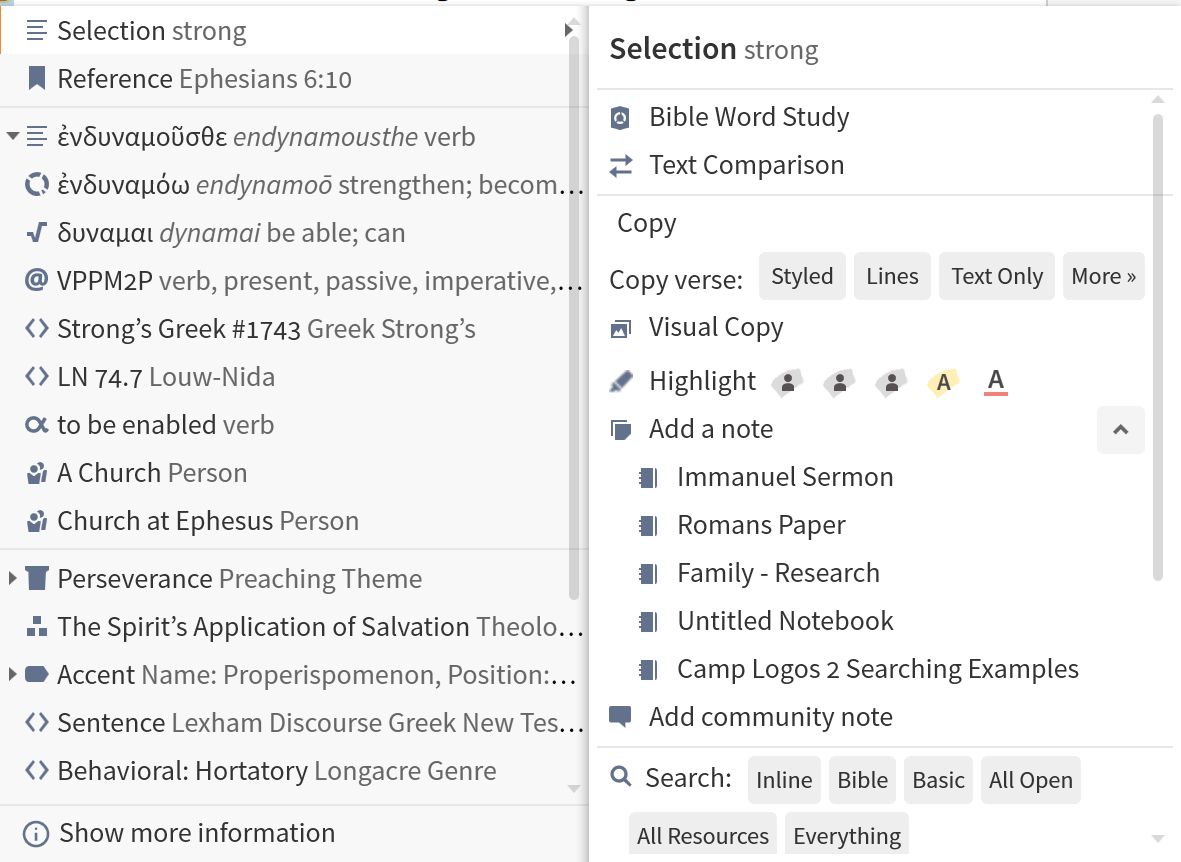 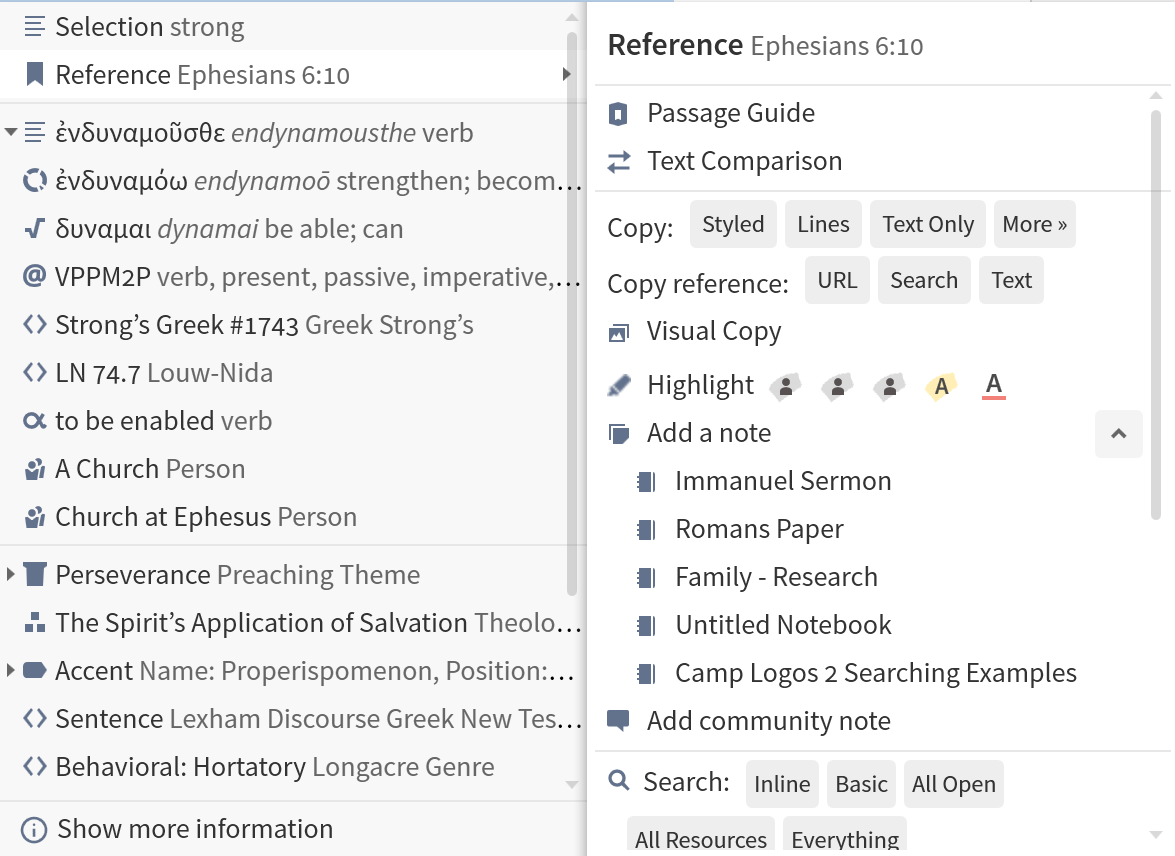 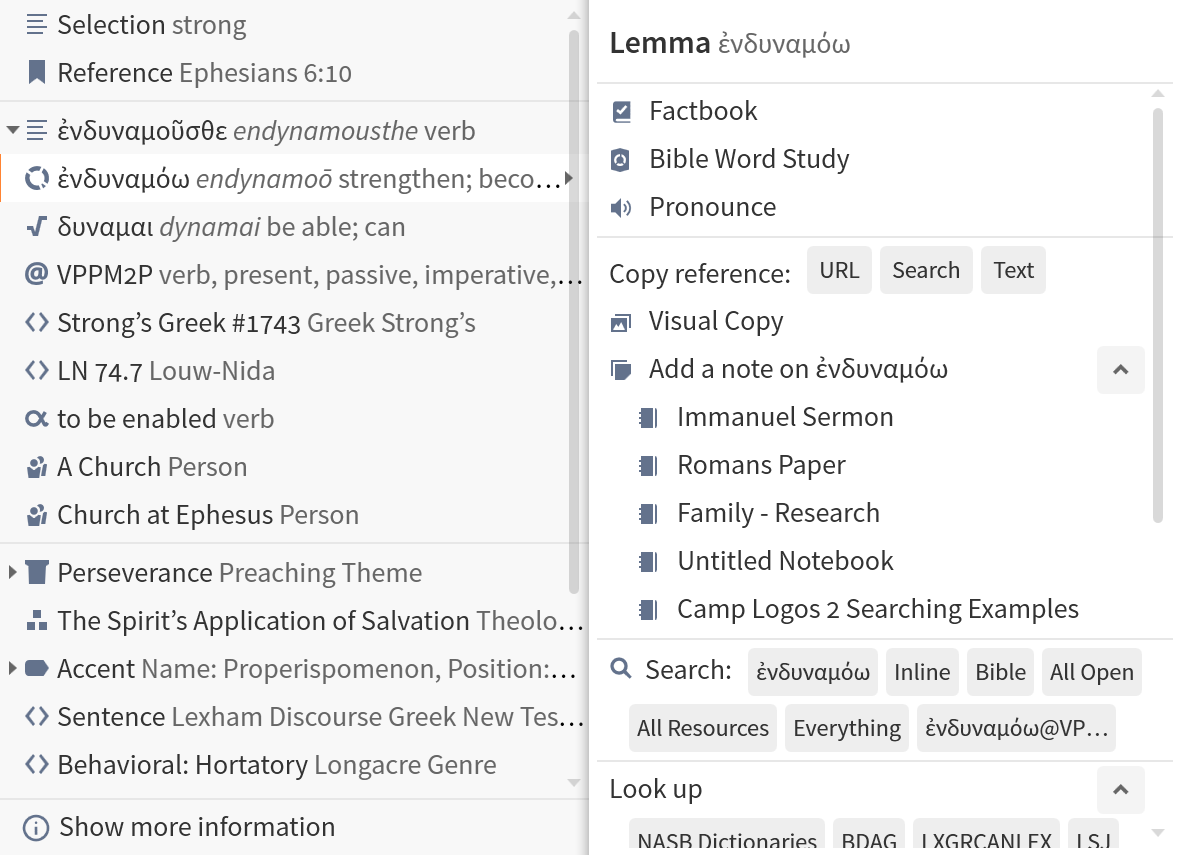 